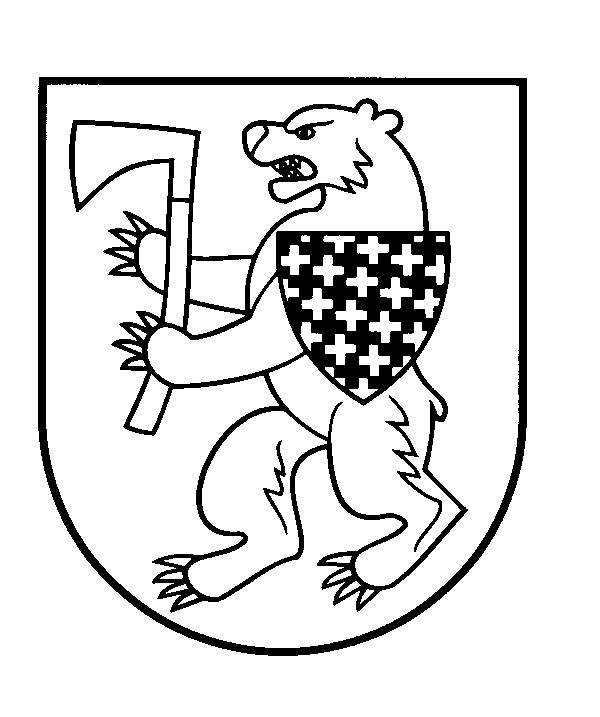 ŠIAULIŲ RAJONO SAVIVALDYBĖS TARYBASPRENDIMASDĖL ŠIAULIŲ RAJONO SAVIVALDYBĖS ŠVIETIMO ĮSTAIGŲ APTARNAVIMO TERITORIJŲ NUSTATYMO2016 m. kovo 31 d. Nr. T-147ŠiauliaiVadovaudamasi Lietuvos Respublikos vietos savivaldos įstatymo 6 straipsnio 8 punktu, 16 straipsnio 4 dalimi, 18 straipsnio 1 dalimi, Lietuvos Respublikos švietimo įstatymo 29 straipsniu, Mokyklų, vykdančių formaliojo švietimo programas, tinklo kūrimo taisyklėmis, patvirtintomis Lietuvos Respublikos Vyriausybės 2011 m. birželio 29 d. nutarimu Nr. 768, bei atsižvelgdama į Šiaulių rajono savivaldybės bendrojo ugdymo mokyklų tinklo pertvarkos 2016–2020 metų bendrąjį planą, patvirtintą Šiaulių rajono savivaldybės tarybos 2016 m. vasario 18 d. sprendimu Nr. T-40 ,,Dėl Šiaulių rajono savivaldybės bendrojo ugdymo mokyklų tinklo pertvarkos 2016–2020 metų bendrojo plano patvirtinimo“, Šiaulių rajono savivaldybės taryba n u s p r e n d ž i a: 1. Nustatyti Šiaulių rajono savivaldybės švietimo įstaigų aptarnavimo teritorijas (pridedama).2. Pripažinti netekusiu galios:2.1. Šiaulių rajono savivaldybės tarybos 2013 m. vasario 21 d. sprendimą Nr. T-26 „Dėl Šiaulių rajono savivaldybės bendrojo ugdymo mokykloms, vykdančioms formaliojo švietimo programas, aptarnavimo teritorijų patvirtinimo“;2.2. Šiaulių rajono savivaldybės tarybos 2014 m. gegužės 15 d. sprendimą Nr. T-100 „Dėl Šiaulių rajono savivaldybės lopšelių-darželių aptarnavimo teritorijų nustatymo“.Šis sprendimas skelbiamas Teisės aktų registre ir gali būti skundžiamas teismui Lietuvos Respublikos administracinių bylų teisenos įstatymo nustatyta tvarka. Savivaldybės meras				                  Antanas Bezaras